MODELO DE TERMO DE VISTORIA TÉCNICA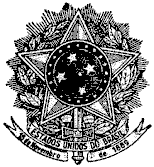 MINISTÉRIO DA DEFESAEXÉRCITO BRASILEIROCOMANDO DA 1ª REGIÃO MILITAR(4º Distrito Militar/1891)REGIÃO MARECHAL HERMES DA FONSECA	Comprovo que a empresa _________________________________________, por intermédio do seu representante legal o (a) Sr. (a) __________________________________, apto (a) profissionalmente a realizar a vistoria técnica, realizou a mesma no local indicado para obra, tendo tomado conhecimento de todas as informações e das condições locais para o cumprimento das obrigações objeto do Pregão Eletrônico nº 90011/2024.____________,_____ de ________________ de 2024.__________________________________________REPRESENTANTE DO CMDO 1ª RM__________________________________________REPRESENTANTE DA EMPRESA